Nom : _______________________Forces :Prochaines étapes :Comportements et stratégies : identifier des solides à 3-DComportements et stratégies : identifier des solides à 3-DComportements et stratégies : identifier des solides à 3-DComportements et stratégies : identifier des solides à 3-DL’élève observe un solide à 3-D, mais a de la difficulté à analyser ses propriétés géométriques.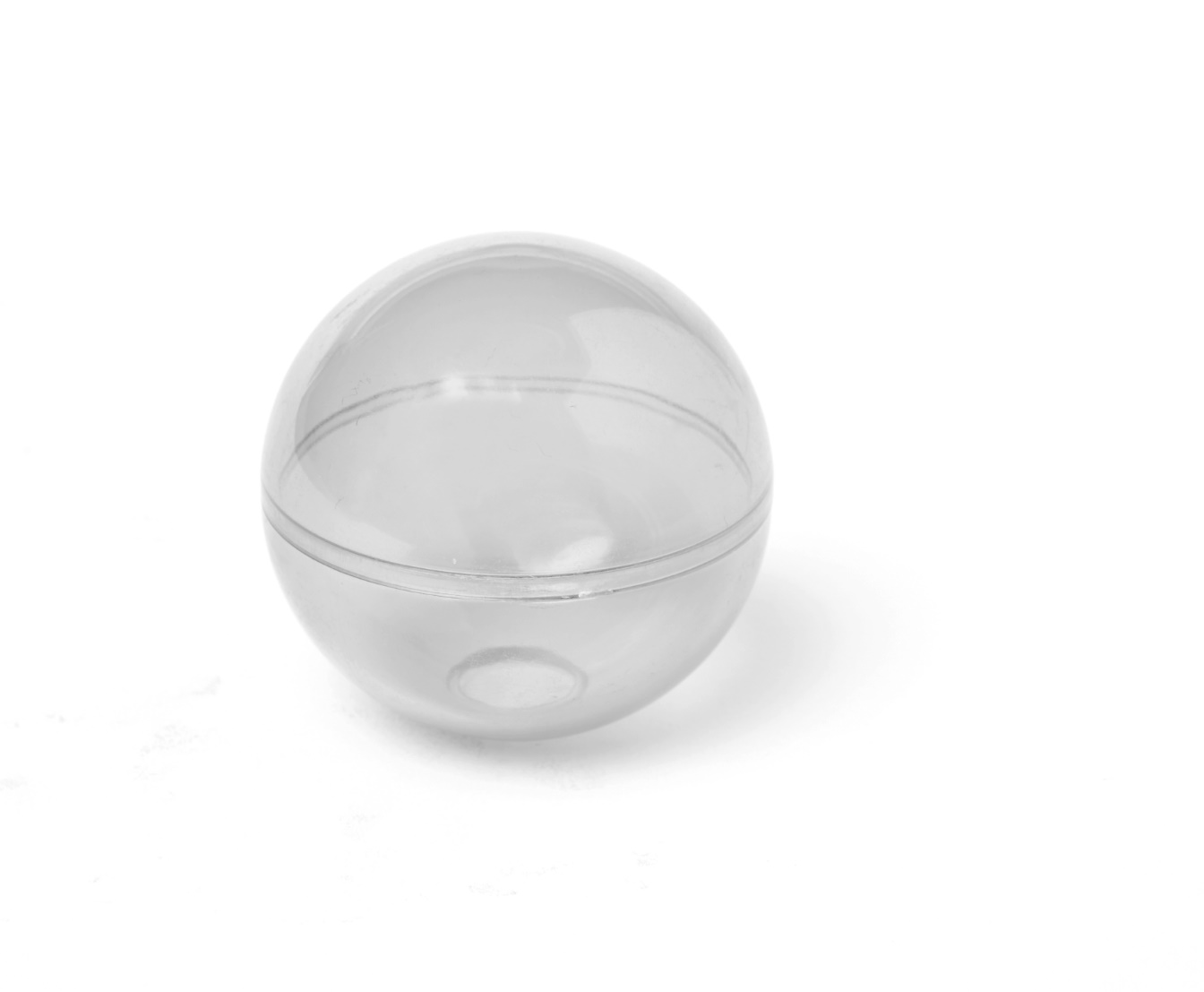 L’élève identifie certains solides à 3-D dans son entourage, 
mais a de la difficulté quand l’orientation ou la taille de l’objet ne correspond pas à son image mentale du solide.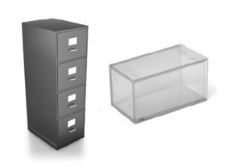 L’élève identifie des solides à 3-D dans son entourage, mais a de la difficulté à expliquer pourquoi un objet est un exemple d’un solide à 3-D donné.L’élève réussit à analyser les propriétés géométriques de solides à 3-D, à identifier 
des solides à 3-D dans son entourage et à expliquer son raisonnement.Observations et documentationObservations et documentationObservations et documentationObservations et documentationComportements et stratégies : construire des solides à 3-D et leurs charpentesComportements et stratégies : construire des solides à 3-D et leurs charpentesComportements et stratégies : construire des solides à 3-D et leurs charpentesComportements et stratégies : construire des solides à 3-D et leurs charpentesL’élève choisit du matériel, mais a de la difficulté à construire le solide selon les propriétés données.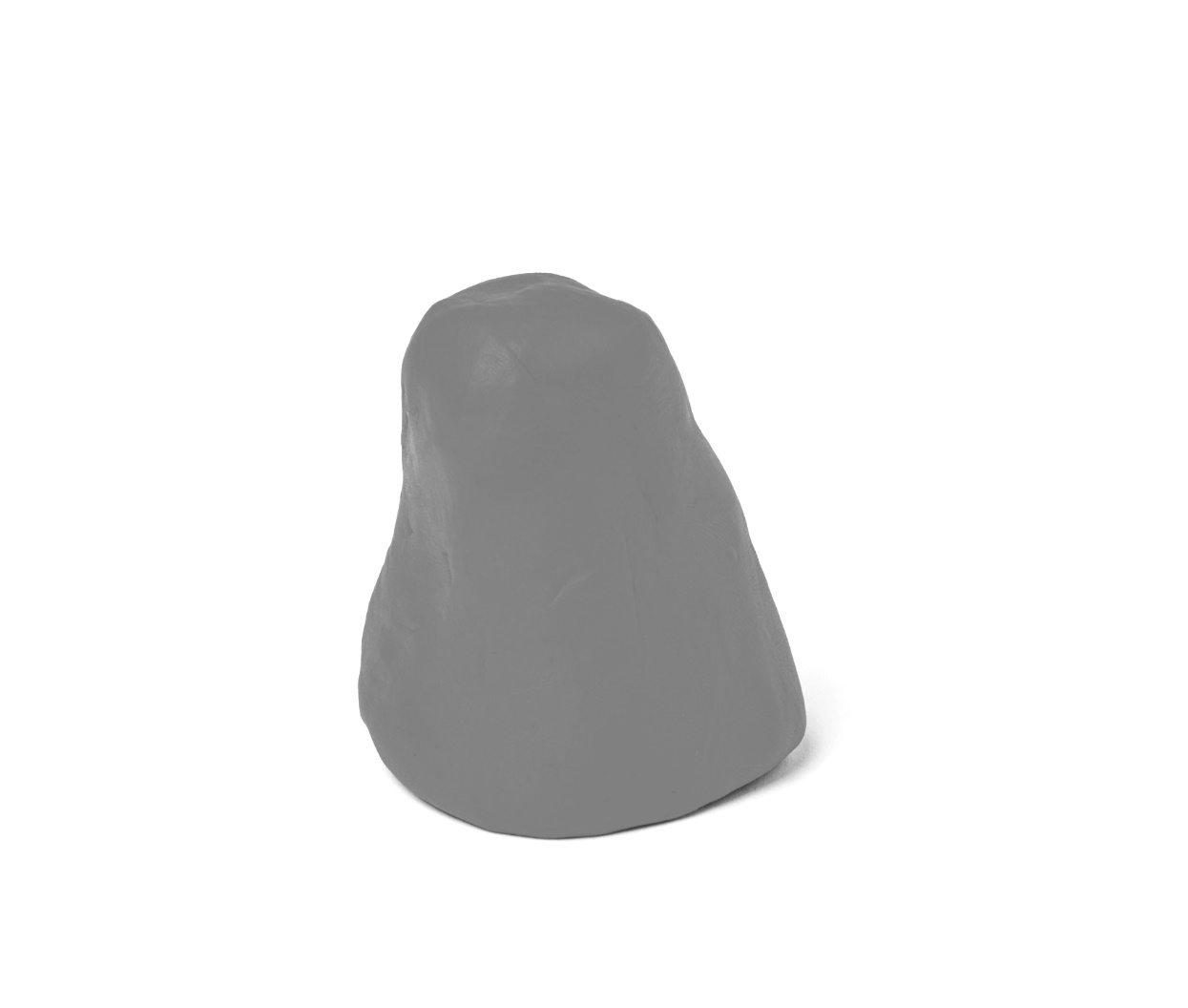 L’élève observe un solide à 
3-D, mais a de la difficulté à construire la charpente.« Je ne sais pas quoi faire. »L’élève analyse les propriétés géométriques d’un solide à 
3-D, mais fait des erreurs en construisant la charpente.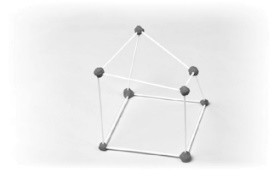 L’élève réussit à construire 
un modèle et une charpente d’un solide à 3-D selon les propriétés données.Observations et documentationObservations et documentationObservations et documentationObservations et documentationIdée principaleIdée principaleIdée principaleIdée principaleIdée principaleIndicateurs de la Progression des apprentissagesIndicateurs de la Progression des apprentissagesIndicateurs de la Progression des apprentissagesIndicateurs de la Progression des apprentissagesIndicateurs de la Progression des apprentissagesAttentes du programme d’études viséesAttentes du programme d’études viséesAttentes du programme d’études viséesAttentes du programme d’études viséesAttentes du programme d’études viséesAttentes du programme d’études viséesAttentes du programme d’études viséesAttentes du programme d’études viséesAttentes du programme d’études viséesAttentes du programme d’études viséesNoms des élèvesL’élève peut déterminer les propriétés géométriques et non géométriques des solides. 
(Activités 6, 7, 8, 9, 10)L’élève peut trier des solides selon 2 propriétés. (Activités 6, 10)L’élève peut nommer des solides à 3-D qui lui sont familiers. (Activités 6, 7, 8, 9, 10)L’élève peut trouver des exemples de solides à 3-D dans son entourage. (Activités 7, 10) L’élève peut déterminer la règle de tri pour un tri donné. (Activité 6)L’élève peut construire un modèle d’un solide à 3-D. (Activités 8, 10)L’élève peut expliquer en quoi deux solides sont semblables et en quoi ils sont différents. 
(Activités 6, 7, 8, 9, 10)L’élève peut construire une charpente d’un solide à 
3-D. (Activités 9, 10)L’élève utilise du langage mathématique quand il parle de solides à 3-D. (Activités 6, 7, 8, 9, 10)Pas observéParfoisRégulièrementDéterminer les propriétés géométriques et non géométriques des solides. (Activités 6, 7, 8, 9, 10)Trier des solides selon 2 propriétés. (Activités 6, 10)Nommer des solides à 3-D qui lui sont familiers. (Activités 6, 7, 8, 9, 10)Trouver des exemples de solides à 3-D dans son entourage. (Activités 7, 10) Déterminer la règle de tri pour un tri donné. 
(Activité 6)Construire un modèle d’un solide à 3-D. 
(Activités 8, 10)Expliquer en quoi deux solides sont semblables et en quoi ils sont différents. (Activités 6, 7, 8, 9, 10)Construire une charpente d’un solide à 3-D. 
(Activités 9, 10)Utiliser du langage mathématique quand il parle de solides à 3-D. 
(Activités 6, 7, 8, 9, 10)